General Bass Tournament Rules and Youth Fishing RulesEach contestant can be entered in one Division only; General Bass, or Youth Fish (12 and under)All local, State and Federal regulations must be followed.  Fishing licenses may be checked at the weigh masters station. All fishing will take place in the Virginia waters of Back Bay bordered by Sandbridge Road to the North and the Virginia State Line to the south; SEE MAP;  No participant will boat or fish in the tournament waters for 24 hours prior to the start of the tournament. Boating safety will be observed at all times.Only artificial baits will be used, however, circle hooks/live baits may be used in the Youth Division (12 and under).The fish must be weighed in and then released alive. The Weigh Master will have the final say in determining whether the catch is alive and whether each entry qualifies.  The weigh master is a DGIF biologist and he decides if the bass has the qualities that identifies the fish to be a true Back Bay fish. The Weigh Master will be at the Baja Restaurant at 8 AM and until the deadline at 12 PM.  The official start time is at sunrise.All bass MUST be caught from motor boats, or kayaks and brought to the Baja by boat and checked in by the weigh master. However youth division participants can fish from the shoreline or docks and bridges in the tournament waters.  These bass/fish can be brought to the weigh-in by any means.Fish other than bass may qualify for a prize so bring your best catch to be weighed and released.  Only one fish per contestant can be entered, but we will weigh them all.  All catches will be posted on "The Board" for all to see.Trophies will be awarded to the three largest bass (by weight for each division) and for the three largest bass for the youth division.  The winning contestant needs to be present at the awards ceremony to receive the prize. Non-bass fish will be ranked from largest to smallest (by weight) and awards may be presented for these fish accordingly.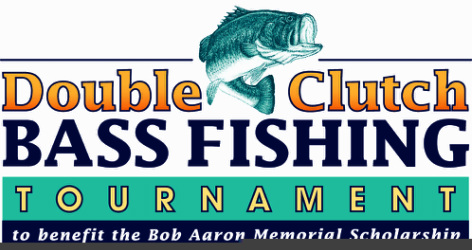 